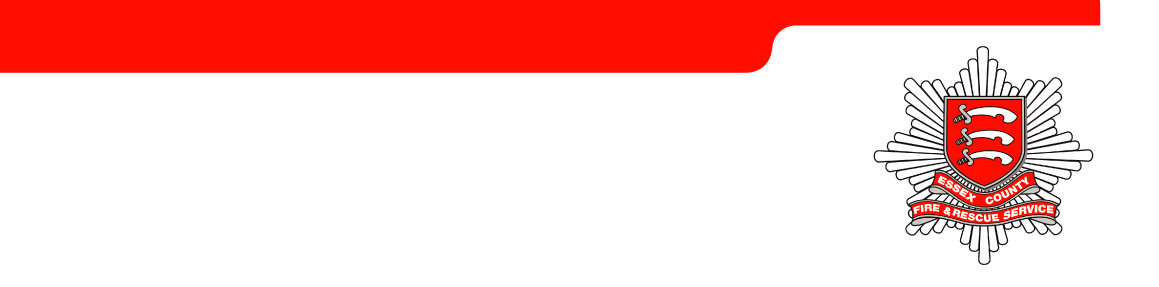 RecommendationsThat members of the board note the content of the report.That members of the board note the four risks in Appendix One, recently reviewed by the Service Leadership Team (SLT).BACKGROUNDThe Service policy is to escalate all risks which are rated at 8 or over. Three risks went to the Performance and Resources Board (P&RB) in November, the four in Appendix One are the next highest rated. SLT reviewed these risks in February.Options and AnalysisRisk Management & Business Continuity The department is undergoing a restructuring. The Risk and Business Continuity support role will be evaluated in January 2019 with a view to providing a stronger Risk Adviser lead with the Department for day-to-day business. The Risk and Business Continuity officer post will go, to be replaced by a Business Continuity Adviser on a FTC for 12-15 months. That role will also be evaluated in January, after which, the recruiting process will begin with some urgency.From looking through the HMI Tranche One report, the importance of department managers having exercised their plans in identified. The Risk and Business Continuity department will be approaching Department Managers to conduct a walk-through exercise with their team(s), to be followed by a live exercise. The progress on this will be reported through to SLT and the OPFCC via these monthly papers.Benefits and Risk ImplicationsThe next Risk audit is a matter of weeks away. Housekeeping and reviews will improve our situationFinancial ImplicationsNone at this stage.Equality and Diversity ImplicationsNone at this stage.Workforce EngagementThe Risk and Business Continuity Department are always available to provide support to managers/departments.Legal ImplicationsNone at this stage.MeetingPerformance & Resources BoardAgenda Item9Meeting DateMonday 25th February 2019Report NumberReport Author:Risk & Business Continuity ManagerRisk & Business Continuity ManagerRisk & Business Continuity ManagerPresented ByDirector of Prevention, Protection & ResponseDirector of Prevention, Protection & ResponseDirector of Prevention, Protection & ResponseSubjectRisk and Business Continuity Monthly Report Risk and Business Continuity Monthly Report Risk and Business Continuity Monthly Report Type of Report:InformationInformationInformation